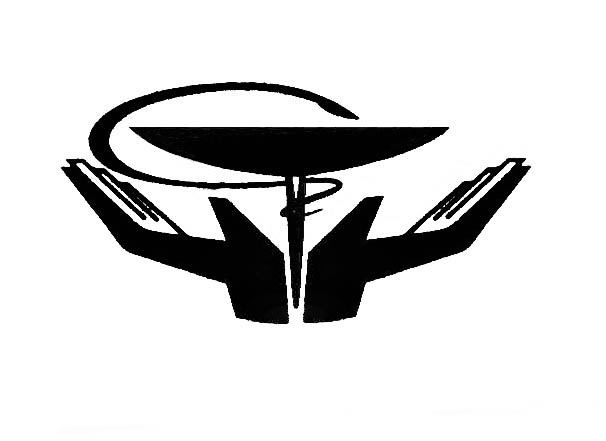 СТАВРОПОЛЬСКАЯ КРАЕВАЯ ОРГАНИЗАЦИЯ ПРОФСОЮЗА РАБОТНИКОВ ЗДРАВООХРАНЕНИЯ РФМЕТОДИЧЕСКИЕ РЕКОМЕНДАЦИИПО ОХРАНЕ ТРУДАРасследование и учет профессиональных заболеванийСтаврополь 2021МЕТОДИЧЕСКИЕ РЕКОМЕНДАЦИИПО ОХРАНЕ ТРУДАРасследование и учет профессиональных заболеванийОсновной целью профсоюзного контроля за соблюдением работодателями  и их представителями законодательства об охране труда, является предупреждение не только производственного травматизма, но и профессиональных заболеваний работников. Учитывая то, что при осуществлении своих полномочий профсоюзному активу необходимы знания для грамотного расследования и учета профзаболеваний, что является основой для разработки предупредительных мер по устранению причин профессиональных заболеваний, а также для информирования работников здравоохранения об имеющихся производственных рисках, подготовлены методические рекомендации, раскрывающие основные вопросы проведения расследований профессиональных заболеваний.Методические рекомендации подготовлены: техническим инспектором труда ЦК Профсоюза по Ставропольскому краюКосыгиной Е.Г.Расследование и учет профессиональных заболеванийВ письме № 550-ПР руководителя Федеральной службы по труду и занятости Михаила Иванкова говорится, что каждый случай заражения медицинского работника COVID-19 при исполнении должностных обязанностей будут расследовать органы Роспотребнадзора и передавать материалы в Фонд социального страхования (ФСС) для назначения полагающихся выплат. Виновных работодателей будут привлекать к административной ответственности. Письмо от 10 апреля 2020 года адресовано председателю ФСС Андрею Кигиму и опубликовано на сайте Профсоюза работников здравоохранения РФ.«Повреждение здоровья работников в результате воздействия вредных или опасных факторов, присутствующих на рабочем месте, может расцениваться как производственная травма либо профессиональное заболевание, в зависимости от поражающего фактора», — поясняет Иванков.Такую область, как расследование и учет профессиональных заболеваний, регулирует Постановление Правительства РФ от 15.12.2000 N 967 (ред. от 10.07.2020) "Об утверждении Положения о расследовании и учете профессиональных заболеваний". Согласно ему, существует 2 вида профзаболеваний - острые и хронические. Под категорию острого заболевания попадают случаи утраты нетрудоспособности, возникшие в результате непродолжительного (как правило, речь идет об одной рабочей смене) влияния на сотрудника какого-то вредного производственного фактора или их совокупности. Хроническое же заболевание возникает в результате продолжительного и постоянного воздействия вредного производственного фактора и подразумевает утрату трудоспособности на длительный срок или навсегда. Разновидности профзаболеваний обусловлены этиологическим фактором, лежащим в основе их формирования. Их диагностика и классификация осуществляется на основании Списка профессиональных заболеваний, который утвержден приказом Минздравсоцразвития России от 27.04.2012 N 417.В соответствии с пунктами «а», «в» указа Президента РФ от 06.05.2020г. № 313 заражение медработников новой коронавирусной инфекцией при исполнении должностных обязанностей приравнивается к профессиональному заболеванию с начислением единовременных страховых выплат (указ Президента РФ от 30.07.2020 N 487 "О внесении изменений в Указ Президента Российской Федерации от 6 мая 2020 г. N 313 "О предоставлении дополнительных страховых гарантий отдельным категориям медицинских работников")..Какие профессиональные заболевания подлежат расследованию и учетуРасследованию и учету подлежат профзаболевания, возникшие в результате действия вредных производственных факторов при выполнении работниками своих трудовых обязанностей по заданию руководителя. При этом в категорию «работники» попадают следующие лица: сотрудники, осуществляющие работы на основании трудового или гражданско-правового договора, в том числе врачи, средний и младший медицинский персонал медицинских организаций, водители автомобилей скорой медицинской помощи, непосредственно работающие с пациентами, у которых подтверждено наличие новой коронавирусной инфекции (COVID-19), и пациентами с подозрением на эту инфекцию (далее - медицинские работники). студенты и учащиеся высших, средних и начальных образовательных учреждений, которые проходят практику по трудовому договору. Заключенные, привлекаемые к выполнению трудовых работ. прочие лица, выполняющие различные виды работ по заданию руководителя.  При этом необходимо помнить, что постановлением Правительства РФ от 20.02.2021г. № 239 утверждено «Временное положение о расследовании страховых случаев причинения вреда здоровью медицинских работников в связи с развитием у него полученных при исполнении трудовых обязанностей заболевания (синдрома) или осложнения, повлекших за собой временную нетрудоспособность, но не приведших к инвалидности, вызванных новой коронавирусной инфекцией, подтвержденной лабораторными методами исследования, а при невозможности их проведения - решением врачебной комиссии, принятым на основании результатов компьютерной томографии легких».Процедура диагностики и информирования об острых профессиональных заболеванияхРегламентирующая документация - положение о расследовании и учете профессиональных заболеваний и Инструкция о порядке его применения –   предусматривает следующий алгоритм действий: постановка предварительного диагноза в любом лечебно-профилактическом учреждении, куда обратился пациент; извещение (приложение №1 к приказу Минздрава РФ от 28.05.2001г. №176) территориального органа Роспотребнадзора и работодателя - отправляется в течение суток и дублируется одновременно по телефону, электронной почте и по другим имеющимся контактам. Извещение составляется на каждого пациента в индивидуальном порядке; в случае смерти сотрудника, вызванной острыми профессиональными заболеваниями (в том числе COVID-19), судмедэкспертиза должна немедленно оповестить Роспотребнадзор. При получении извещения из медучреждения Роспортебнадзор: Начинает расследовать обстоятельства, приведшие к заболеванию.Формирует санитарно-гигиеническую характеристику условий труда (приложение №2 к приказу Минздрава РФ от 28.05.2001г. № 176)  больного и отправляет ее в учреждение здравоохранения, к которому прикреплен работник, или в соответствии с его местом жительства. Задача медучреждения, которое установило окончательный диагноз заболевания – в течение 3 дней отправить извещение с заключительным диагнозом (приложение №3 к приказу Минздрава РФ от 28.05.2001г. №176), а также с указанием предполагаемых причин, спровоцировавших заболевание: в Роспотребнадзор; в организацию пациента; в страховую компанию;в медучреждение, направившее пациента. День, в который был поставлен заключительный диагноз, считается датой установления заболевания. Процедура диагностики и информирования о хронических профессиональных заболеваниях         Регламентирующая документация - Положение о расследовании и учете профессиональных заболеваний и Инструкция о порядке его применения - предусматривает следующий алгоритм действий: Медучреждение, установившее предварительный диагноз, информирует в соответствующей форме Роспотребнадзор. Тот, в свою очередь, обязан получить копию трудовой книжки работника, результаты предварительного медосмотра и, в случае, если таковые проводились - периодических за максимально возможный период работы, а также сведения о ранее установленном у больного диагнозе профзаболевания. На основании полученных документов составляется санитарно-гигиеническая характеристика условий труда работника, которую Роспотребнадзор направляет в учреждение здравоохранения. Все это осуществляется в течение 2 недель с момента получения Роспотребнадзором уведомления.Медучреждение, в котором был поставлен предварительный диагноз, в течение 1 месяца должно направить больного в Центр профессиональной патологии для прохождения экспертизы. Центр профессиональной патологии: ставит окончательный диагноз; выписывает медицинское заключение о наличии или об отсутствии профессионального заболевания (учетная форма № 001-ПЗ/у);в течение 3 дней извещает о нем Роспотребнадзор, страховую компанию, работодателя, а также медучреждение, которое направило пациента на экспертизу. Извещение получает работодатель по последнему месту работы - даже если заболевание возникло вследствие воздействия вредных факторов при выполнении трудовой деятельности на разных производственных площадках. Медицинское заключение о профессиональном заболевании получают: Работник (больной) под расписку Страховщик Медучреждение, направившее больного на экспертизу. ВАЖНО!    Ответственность за своевременное извещение о случае острого или хронического профессионального заболевания, об установлении, изменении или отмене диагноза возлагается на руководителя учреждения здравоохранения, установившего (отменившего) диагноз.Процедура формирования комиссии по расследованию профессиональных заболеваний Расследованием профессиональных заболеваний занимается специальная комиссия, которая формируется на основании приказа работодателя. Работодатель обязан издать соответствующий приказ в десятидневный срок с момента получения им извещения о постановке окончательного диагноза. В состав комиссии входит не менее 5 человек, среди которых: представитель со стороны организации; специалист по охране труда или лицо, выполняющее его функции (обязательно прошедший обучение по охране труда); представитель медучреждения; представитель профсоюза или иного органа, наделенного сотрудниками соответствующими полномочиями; представитель Роспотребнадзора – он же является главой комиссии. Если острое профзаболевание было диагностировано у работника, направленного в другую организацию для выполнения определенных работ, расследование происходит там, где по факту произошел случай, ставший причиной заболевания. Тогда сторону работодателя в комиссии представляет работник организации, направившей больного. Если речь идет о работе по совместительству, то расследование и учет также проводятся по месту фактического осуществления работ. При возникновении хронического профзаболевания расследование проводится по последнему объекту, на котором больной контактировал с вредными производственными факторами.  ВАЖНО!   Что касается самого больного, то он или его законный представитель может принимать участие в расследовании своего заболевания. Алгоритм расследования обстоятельств, повлекших за собой профессиональное заболеваниеПоложение о расследовании и учете профзаболеваний обязывает работодателя к осуществлению следующих действий: обеспечить доступ к любым материалам, несущим информацию об условиях труда на данном рабочем месте; осуществлять все необходимые исследования – экспертизы, лабораторно-инструментальные измерения и анализы и т.д., которые члены комиссии сочтут необходимыми для выяснения обстоятельств возникновения заболевания. Данные процедуры оплачиваются из средств работодателя; вести учет и хранить весь пакет документов, касающихся расследования.         Также в ходе расследования комиссия имеет право опрашивать всех лиц, которые могут прояснить обстоятельства, повлекшие за собой возникновение профзаболеваний самого пострадавшего, его коллег, работодателя, лиц, по чьей вине было допущено нарушение санитарно-эпидемиологических правил и т.д.;  В обязанность комиссии входит установление обстоятельств и причин, повлекших за собой профзаболевание, виновных лиц, а также определение мер, направленных на устранение причин и профилактику дальнейших аналогичных случаев. В течение 3 дней после окончания расследования комиссия составляет соответствующий акт о случае профзаболевания  (приложение № 4). Каким образом оформляется акт о случае профзаболеванияСоответствующий акт составляется в 5 экземплярах и подписывается всеми членами комиссии. Руководитель комиссии (главный врач Роспотребнадзора) утверждает документ и заверяет его печатью. Содержание акта сводится к следующему: обстоятельства, повлекшие за собой возникновение профзаболевания; лица, виновные в нарушении санитарно-эпидемиологических норм или иных актов; степень вины самого работника (в %) в случае, если заболевание явилось следствием грубой неосторожности; сведения о характере работ в особых условиях, не прописанных в документации - со слов работника. Пострадавший имеет право опровергнуть содержание акта, если он с ним не согласен, и отказаться подписывать документ. Для этого он в письменном виде аргументирует причины своего отказа. Его право в дальнейшем - отправить апелляцию в более высокую инстанцию Госсанэпидемслужбы. ВАЖНО! В течение месяца после подписания акта работодатель должен издать приказ о мерах профилактики профзаболеваний и известить Роспотребнадзор о ходе выполнения предписаний комиссии. Независимо от давности случая заболевания, акт может быть восстановлен или продублирован Роспотребнадзором в случае необходимости. Куда работодатель отправляет акты о профессиональном заболеванииОдин экземпляр расследования остается у работодателя. Остальные направляются пострадавшему, в Роспотребнадзор, в медучреждение и в страховую компанию. Срок хранения акта в Роспотребнадзоре и в архиве работодателя – 75 лет. При ликвидации предприятия данные документы передаются в Роспотребнадзор. Процедура учета профессиональных заболеванийУчет и регистрация профессиональных заболеваний является обязанностью Роспотребнадзора. Для этих целей ведется Журнал учета профессиональных заболеваний, в которых регистрируются: извещения о заключительном диагнозе заболевания; санитарно-гигиенические характеристики условий труда на рабочем месте; акты о случае профзаболевания. Процедура оформления санитарно-гигиенических характеристик условий труда Санитарно-гигиеническая характеристика условий труда – это один из главных документов, который составляется при подозрении у работника профзаболевания. Он подтверждает либо опровергает, что причина заболевания заключается в характере и условиях трудовой деятельности работника.  По требованию Роспотребнадзора работодатель должен предоставить любую информацию, которая характеризует профессиональную деятельность работника - результаты производственного контроля и специальной оценки условий труда   рабочих мест, заключения лабораторных и инструментально-экспертных исследований вредных производственных факторов, прочие хронометражные данные. Все необходимые исследования и измерения осуществляются за счет работодателя.        В санитарно-гигиенической характеристике указываются все основные и сопутствующие факторы, которые могли спровоцировать профзаболевание. В случае если лабораторные и инструментальные исследования не были проведены или запротоколированы должным образом, Роспотребнадзор осуществляет все необходимые замеры на рабочем месте сотрудника. Все данные заносятся в приложения к характеристике. Также должны быть перечислены все используемые в процессе трудовой деятельности СИЗ, описывается их назначение и указывается на наличие на них санитарно-эпидемиологических заключений.  ВАЖНО! Членам комиссии по расследованию профессионального заболевания необходимо внимательно изучить санитарно-гигиеническую характеристику для исключения технических ошибок!Работодатель имеет право в течение 1 месяца опровергнуть санитарно-гигиеническую характеристику в письменном виде и направить апелляцию в более высокую инстанцию Роспотребнадзора. Какие гарантии для работников, получивших профессиональное заболевание, предусмотрены Статья 179 Трудового кодекса РФ. Преимущественное право на оставление на работе при сокращении численности или штата работников организации (извлечение). При равной производительности труда и квалификации предпочтение в оставлении на работе отдается работникам, получившим в период работы у данного работодателя трудовое увечье или профессиональное заболевание.   Статья 182 Трудового кодекса РФ.  Гарантии при переводе работника на другую нижеоплачиваемую работу (извлечение). При переводе работника, нуждающегося в соответствии с медицинским заключением в предоставлении другой работы, на другую постоянную нижеоплачиваемую работу в период работы у данного работодателя в связи с трудовым увечьем, профессиональным заболеванием или иным повреждением здоровья, связанным с работой, за ним сохраняется его прежний средний заработок до установления стойкой утраты профессиональной трудоспособности либо до выздоровления работника.Статья 184 Трудового кодекса РФ. Гарантии и компенсации при несчастном случае на производстве и профессиональном заболевании (извлечение). При повреждении здоровья или в случае смерти работника вследствие несчастного случая на производстве либо профессионального заболевания работнику (его семье) возмещаются его утраченный заработок (доход), а также связанные с повреждением здоровья дополнительные расходы на медицинскую, социальную и профессиональную реабилитацию либо соответствующие расходы в связи со смертью работника. Виды, объемы и условия предоставления работникам гарантий и компенсаций в указанных случаях определяются федеральными законами. Статья 223 Трудового кодекса РФ. Санитарно-бытовое и лечебно-профилактическое обслуживание работников. Перевозка в лечебные учреждения или к месту жительства работников, пострадавших от несчастных случаев на производстве и профессиональных заболеваний, а также по иным медицинским показаниям производится транспортными средствами работодателя  либо за его счет.Статья 9 ФЗ-№ 125 «Об обязательном страховании на случай временной нетрудоспособности».   Оплата временной нетрудоспособности сотруднику, который находится на больничном вследствие профзаболевания, назначается в сумме 100% от среднего заработка. Однако она ограничена четырехкратным размером ежемесячного страхового пособия. Статья 11 ФЗ-125. «Об обязательном страховании на случай временной нетрудоспособности».   В случае смерти застрахованного размер единовременной страховой выплаты составляет 1 млн руб.Обратите внимание!Если в ходе расследования заражения медика COVID-19 специалист Роспотребнадзора выявит факты нарушения требований охраны труда, которые стали причиной заболевания, административной ответственности и штрафа работодателю не избежать. Для должностного лица – от 1 000 до 5 000 рублей, для организации – от 30 000 до 50 000 рублей (ч.1 ст.5.27 КоАП РФ).  Должностное лицо, для которого это будет повторное нарушение, административный штраф составит от 10 000 до 20 000 рублей, а также может быть дисквалифицировано на срок до трех лет, для юридического лица штраф составит от 50 000 до 70 000 рублей (ч.2 ст.5.27 КоАП РФ). Сокрытие страхового случая (профзаболевания) также наказывается штрафом: для граждан – от 300 до 500 рублей, для должностных лиц – от 500 до   1 000 рублей, для организаций – от 5 000 до 10 000 рублей (ст.15.34 КоАП РФ).Приложение № 1УТВЕРЖДЕНОприказом Министерства здравоохранения
Российской Федерации
от 28.05.2001 № 176ИЗВЕЩЕНИЕ
об установлении предварительного диагноза острого
или хронического профессионального заболевания (отравления)1. Фамилия, имя, отчество  4. Наименование предприятия  (указывается наименование предприятия, организации, учреждения,его ведомственная принадлежность)5. Наименование цеха, отделения, участка  6. Профессия, должность  7. Предварительный диагноз (диагнозы) профессионального заболевания (отравления), заболеваний (отравлений), дата его (их) постановки7.1.  7.2.  7.3.  8. Вредные производственные факторы и причины, вызвавшие заболевание или
отравление  9. Наименование учреждения, установившего диагноз (диагнозы)  М.П.Приложение № 2УТВЕРЖДЕНОПриказом 
Министерства здравоохранения
Российской Федерации
от 28.05.2001 № 176(в ред. Приказа Минздравсоцразвития РФ
от 15.08.2011 № 918н)УТВЕРЖДАЮГлавный государственный
санитарный врач по(административная территория)(И.О.Ф., подпись)Печать учрежденияСАНИТАРНО-ГИГИЕНИЧЕСКАЯ ХАРАКТЕРИСТИКАусловий труда работника при подозрении у него
профессионального заболевания (отравления)1. Работник  (фамилия, имя, отчество)1.1. Год рождения  1.2. Основанием для составления настоящей санитарно-гигиенической характеристики является извещение  (наименование лечебно-профилактического учреждения, юридический адрес, дата)2. Наименование предприятия (работодателя)  (полное наименование, юридический адрес, фактический адрес, форма собственности,коды: ОКФС, ОКПО, ОКОНХ)2.1. Наименование объекта (цеха, участка, мастерской и пр.)  2.2. Лицензия на вид деятельности работодателя  3. Профессия или должность работника  (по ОКПДТР или по ОКПРД ОК 016-94)3.1. Общий стаж работы  3.2. Стаж работы в данной профессии (должности)  3.3. Стаж работы в условиях воздействия опасных, вредных веществ и неблагоприятных производственных факторов, которые могли вызвать профзаболевание 
(отравление)  3.4. Профмаршрут (согласно записям в трудовой книжке)  Примечание: работа в особых условиях, а также виды фактически выполняемых работ, не указанных в трудовой книжке, вносятся с отметкой “со слов работающего” (без письменного подтверждения работника и подтверждения работодателем или свидетелями информация однозначно не признается).4. Описание условий труда на данном участке(достаточность площади, объема, расстановка оборудования и его характеристика (герметизация, автоматизация,паспорта вентустановок и др.), состояние световой среды, НТД на оборудование, несоблюдение технологическихрегламентов, производственного процесса, нарушения режима эксплуатации технологического оборудования, приборов, рабочего инструментария; нарушения режима труда, наличие аварийных ситуаций, выход из строязащитных средств, освещения; несоблюдение санитарных правил, норм и гигиенических нормативов,правил по охране труда; несовершенство технологии, механизмов, оборудования, инструментария;неэффективность работы вентиляции, кондиционирования воздуха, защитных средств, механизмов, средств индивидуальной защиты; отсутствие мер и средств спасательного характера)Работа на открытой территории: показатели максимальной и минимальной среднемесячной температуры воздуха, относительная влажность, скорость ветра, интенсивность прямой солнечной радиации для данной местности, для теплого и холодного периодов  4.1. Детальное описание выполняемых технологических операций, производственной деятельности с указанием всех вредных факторов производственной среды и трудового процесса, их источников, длительность времени их воздействия в % (технологическая и техническая документация: ТР, ТК, хронометраж, технологический режим, материалы аттестации рабочих мест)  4.2. Состав и рецептура применяемых веществ и материалов (ГОСТ, ТУ, ТР, рабочая инструкция, инструкции по технике безопасности, санитарно-эпидемиологическое заключение и др.)  4.3. Характеристика режимов труда и отдыха: вахтовый метод, сменность, наличие, продолжительность и соблюдение регламентированных перерывов (табель учета рабочего времени), наличие сверхурочных работ  4.4. Использование средств индивидуальной защиты (СИЗ): марки, обеспеченность с учетом соответствующего неблагоприятного производственного фактора, систематичность применения, нарушение правил использования, хранения и применения (ГОСТ ССБТ, инструкция по охране труда)  5. Состояние производственной среды в зависимости от вредных производственных факторов на рабочих местах. Данные лабораторных и инструментальных исследований (по возможности приводятся в динамике за 5 лет). Организации, их проводившие. Сведения о лабораториях (испытательных центрах), проводивших исследования, дата проведения указанных исследований. Если используются архивные или литературные данные, указать источник, год. Обязательно указывается время воздействия вредного фактора в течение смены  6. Содержание в воздухе рабочей зоны вредных веществ химической природы:
фактическая концентрация, ПДК, кратность превышения6.1.  (Вредные вещества 1 – 2 класса опасности, за исключением перечисленных ниже)6.2.  (Вредные вещества 3 – 4 класса опасности, за исключением перечисленных ниже)6.3.  (Вещества, опасные для развития острого отравления: с остронаправленным механизмом действия, раздражающего действия)6.4.  (Канцерогены)6.5.  (Аллергены)6.6.  (Противоопухолевые лекарственные средства, гормоны (эстрогены))6.7.  (Наркотические анальгетики)7. Уровни загрязнения кожных покровов вредными веществами  (согласно ГН)8. Содержание в воздухе рабочей зоны вредных веществ, биологической природы (фактический уровень, ПДК, превышение ПДК 		раз)8.1.  (Микроорганизмы – продуценты, препараты, содержащие живые клетки и споры микроорганизмов)8.2.  (Белковые препараты)8.3.  (Патогенные микроорганизмы)8.4. Наличие контакта с возбудителями инфекционных и паразитарных заболеваний
9. Содержание в воздухе рабочей зоны аэрозолей преимущественно фиброгенного
действия, асбестсодержащих пыль: фактическая концентрация, ПДК, кратность 
превышения9.1.  (Пыли выраженно- и умереннофиброгенные (А))9.2.  (Пыли слабофиброгенные (В))9.3.  (Асбестсодержащие пыли)10. Шум, локальная и общая вибрация, инфра- и ультразвук (фактические уровни, ПДУ, степень превышения)10.1.  (Шум (эквивалентный уровень звука, дБА))10.2.  (Вибрация локальная (эквивалентный корректированный уровень виброскорости, дБ))10.3.  (Вибрация общая (эквивалентный корректированный уровень виброскорости, дБ))10.4.  (Инфразвук (общий уровень звукового давления, дБ Лин))10.5.  (Ультразвук воздушный (уровни звукового давления в 1/3 октавных полосах частот, дБ))10.6.  (Ультразвук контактный (уровень виброскорости, дБ))11. Показатели микроклимата для производственных помещений (параметры, степень соответствия санитарным нормам)11.1.  (Температура воздуха, град. С)11.2.  (Скорость движения воздуха, м/с)11.3.  (Влажность воздуха, %)11.4.  (ТНС – индекс, С)11.5.  (Тепловое излучение, Вт/м2)12. Световая среда. Основные характеристики. Степень соответствия показателей световой среды производственных помещений санитарно-гигиеническим нормам.Естественное освещение:12.1.  (КЕО, %)Искусственное освещение:12.2.  (Освещенность рабочей поверхности (Е, лк))12.3.  (Показатель ослепленности, Р, отн.ед.)12.4.  (Отраженная слепящая блесткость)12.5.  (Коэффициент пульсации освещенности, Кп, %)13. Параметры ионизирующих излучений ПДУ, степень превышения  14. Параметры неионизирующих электромагнитных полей и излучений, ПДУ, степень превышения  14.1.  (Геомагнитное поле)14.2.  (Электростатическое поле)14.3.  (Постоянное магнитное поле)14.4.  (Электрические поля промышленной частоты (50 Гц))14.5.  (Магнитные поля промышленной частоты (50 Гц))14.6.  (ЭМИ, создаваемые ВТД и ПВЭМ)14.7.  (ЭМИ радиочастотного диапазона:
0,01 – 0,03 МГц)14.8.  (0,03 – 3,0 МГц)14.9.  (3,0 – 30,0 МГц)14.10.  (30,0 – 300,0 МГц)14.11.  (300,0 МГц – 300,0 ГГц)14.12.  (ЭМИ оптического диапазона:Лазерное излучение)14.13.  (Ультрафиолетовое излучение)15. Показатели тяжести трудового процесса 1  17. Показатели напряженности трудового процесса 2  19. Наличие, состояние и использование санитарно-бытовых помещений20. Обеспеченность питанием, в т.ч. профилактическим, лечебно-профилактическим
21. Медицинское обеспечение (прохождение периодических медицинских осмотров), результаты  22. Имелось ли у работника ранее установленное профессиональное заболевание (отравление), направлялся ли в профцентр (к профпатологу) для установления связи заболевания с профессией  23. Наличие профзаболеваний или отравлений в данном цехе, участке, профессиональной группе  24. Заключение о состоянии условий труда  25. Санитарно-гигиеническую характеристику по условиям труда составил врач отдела ЦГСЭН  (наименование отдела, отделения)подпись  (И.О.Ф. полностью)Согласовано заведующим отделом, отделением  С санитарно-гигиенической характеристикой ознакомлены:подпись  (И.О.Ф. полностью для доверенного лица)Санитарно-гигиеническая характеристика составлена в 		экз.Приложение № 3УТВЕРЖДЕНОприказом Министерства здравоохранения
Российской Федерации
от 28.05.2001 № 176ИЗВЕЩЕНИЕ
об установлении заключительного диагноза острого
или хронического профессионального заболевания (отравления),
его уточнении или отмене1. Фамилия, имя, отчество  2. Пол  3. Возраст 		(полных лет)4. Наименование предприятия  (указывается наименование предприятия,организации, учреждения, его ведомственная принадлежность)5. Наименование цеха, отделения, участка  6. Профессия, должность  7. Заключительный диагноз (диагнозы) профессионального заболевания или
отравления (заболеваний или отравлений), дата его (их) постановки, изменения, уточнения или отмены:7.1.  (в случае изменения, уточнения или отмены диагнозов также указываютсяпервоначальные диагнозы)7.2.  7.3.  8. Вредные производственные факторы и причины, вызвавшие профзаболевание или отравление* (нужное  подчеркнуть)  9. Причины изменения, уточнения или отмены диагноза (диагнозов)  10. Наименование учреждения, установившего, изменившего, уточнившего или отменившего диагноз (диагнозы)  М.П.Приложение 4
к Положению о расследовании 
и учете профессиональных
заболеваний(в ред. Постановления Правительства РФ от 10.07.2020 № 1017)УТВЕРЖДАЮГлавный врач центра
государственного санитарно-
эпидемиологического надзора(административная территория)(Ф.И.О., подпись)М.П.АКТо случае профессионального заболевания1. (фамилия, имя, отчество и год рождения пострадавшего)2. Дата направления извещения  (наименование лечебно-профилактического учреждения, юридический адрес)3. Заключительный диагноз  4. Наименование организации  (полное наименование,отраслевая принадлежность, форма собственности, юридический адрес, коды ОКПО, ОКОНХ)5. Наименование цеха, участка, производства  6. Профессия, должность  7. Общий стаж работы  8. Стаж работы в данной профессии  9. Стаж работы в условиях воздействия вредных веществ и неблагоприятных производственных факторов  (виды фактически выполняемых работ в особых условиях, не указанных в трудовой книжке и (или) сведениях 
о трудовой деятельности, предусмотренных статьей 66.1 Трудового кодекса Российской Федерации, 
вносятся с отметкой “со слов работающего”)10. Дата начала расследования  Комиссией в составепредседателя 		и(Ф.И.О., должность)членов комиссии(Ф.И.О., должность)проведено расследование случая профессионального заболевания
(диагноз)и установлено:11. Дата (время) заболевания(заполняется при остром профессиональном заболевании)12. Дата и время поступления в центр государственного санитарно-эпидемио-логического надзора извещения о случае профессионального заболевания или отравления 13. Сведения о трудоспособности  (трудоспособен на своей работе, утратил трудоспособность, переведенна другую работу, направлен в учреждение государственной службы медико-социальной экспертизы)14. Профессиональное заболевание выявлено при медицинском осмотре, при обращении (нужное подчеркнуть)  15. Имелось ли у работника ранее установленное профессиональное заболевание, направлялся ли в центр профессиональной патологии
(к врачу-профпатологу) для установления профессионального
заболевания  16. Наличие профессиональных заболеваний в данном цехе, участке, производстве или (и) профессиональной группе  17. Профессиональное заболевание возникло при обстоятельствах и условиях:(дается полное описание конкретных фактов несоблюдения технологических регламентов,производственного процесса, нарушения транспортного режима эксплуатации технологического оборудования,приборов, рабочего инструментария; нарушения режима труда, аварийной ситуации, выхода из строязащитных средств, освещения, несоблюдения правил техники безопасности, производственной санитарии;несовершенства технологии, механизмов, оборудования, рабочего инструментария; неэффективности работысистем вентиляции, кондиционирования воздуха, защитных средств, механизмов, средств индивидуальнойзащиты; отсутствия мер и средств спасательного характера, приводятся сведения из санитарно-гигиеническойхарактеристики условий труда работника и других документов)18. Причиной профессионального заболевания или отравления послужило: длительное, кратковременное (в течение рабочей смены), однократное воздействие на организм человека вредных производственных факторов или веществ  (указывается количественная и качественнаяхарактеристика вредных производственных факторов в соответствии с требованиямигигиенических критериев оценки и классификации условий труда по показателю вредностии опасности факторов производственной среды, тяжести и напряженности трудового процесса)19. Наличие вины работника (в процентах) и ее обоснование
20. Заключение: на основании результатов расследования установлено, что настоящее заболевание (отравление) является профессиональным и возникло в результате  (указываются конкретные обстоятельства и условия)	.Непосредственной причиной заболевания послужило  (указывается конкретныйвредный производственный фактор)21. Лица, допустившие нарушения государственных санитарно-эпидемиологи-ческих правил и иных нормативных актов:(Ф.И.О., с указанием нарушенных ими положений, правил и иных актов)22. В целях ликвидации и предупреждения профессиональных заболеваний или отравлений предлагается:  23. Прилагаемые материалы расследования  24. Подписи членов комиссии:М.П.Литература:Трудовой кодекс Российской Федерации.«Положение о расследовании и учете профессиональных заболеваний», утверждено постановлением Правительства РФ от 15.12.2000 N 967 (ред. от 10.07.2020). «О совершенствовании системы расследования и учета профессиональных заболеваний в РФ», утвержден приказом Минздрава от 28.05.2001г. №176.Кодекс Российской Федерации об административных правонарушениях.Форма №/у  от “”2001 г.№от “”20г.2. Пол3. Возраст(полных лет)20г.20г.20г.Главный врач(подпись)(И.О.Ф.)Дата отправления извещения “”20г.Подпись врача, пославшего извещение(И.О.Ф.)Дата получения извещения “”20г.Подпись врача, получившего извещение(И.О.Ф.)Код формы по ОКУДМинистерство здравоохраненияКод учреждения по ОКПОРоссийской ФедерацииМедицинская документацияМедицинская документацияНаименование учрежденияФорма №/у-2001 г.“”20г.(дата)№(число, месяц, год)Работодательподписьподпись(И.О.Ф. полностью)Работник (доверенное лицо)Форма №/у  от “”2001 г.№от “”20г.20г.20г.Главный врач(подпись)(И.О.Ф.)Дата отправления извещения “Дата отправления извещения “””2020г.г.Подпись врача, пославшего извещениеПодпись врача, пославшего извещениеПодпись врача, пославшего извещениеПодпись врача, пославшего извещениеПодпись врача, пославшего извещениеПодпись врача, пославшего извещениеПодпись врача, пославшего извещение(И.О.Ф.)Дата получения извещения “””2020г.г.Подпись врача, получившего извещениеПодпись врача, получившего извещениеПодпись врача, получившего извещениеПодпись врача, получившего извещениеПодпись врача, получившего извещениеПодпись врача, получившего извещениеПодпись врача, получившего извещениеПодпись врача, получившего извещение(И.О.Ф.)“”годот “”годадата(подпись)(Ф.И.О.)